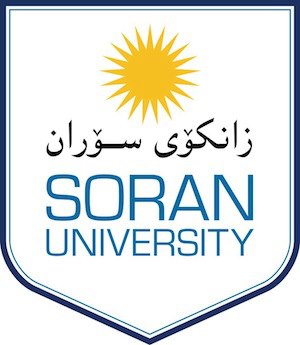 بؤ بةرِيَز / رِاطرى فاكةلَتى زانست و ئةندازيارى ب/ثشتطيرى سلاَووريَز...هاوثيَض لةطةلَ نوسراوماندا داواكارى بةرِيَز ( )  كة مامؤستاية لة بةشةكةمان بةطريَبةست بؤتان بةرز دةكةينةوة كة ثشتطيرى ناوبراو بكريَت بؤ ( بةريَوة بةرايةتى نشينطةى سؤران و نشينطةى هةوليَر )  بة مةبةستى مانةوةى ناو براو لة سؤران بؤ ماوةى يةك سالَ , ضونكة ناوبراو بةرِةطةز خةلَكى ولاَتى ئيَرانة . لةطةلَ رِيَزماندا.هاوثيَض:داواكارى ناوبراوويَنةيةك بؤ//بةشى كؤمثيوتةر